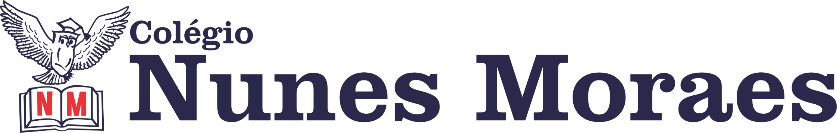 IMPORTANTE:  Se você ou seu professor tiverem problema com internet, siga “o plano b”: realize o passo a passo indicado no roteiro da aula -  assista à videoaula e/ou leia as páginas indicadas e faça as atividades. Na próxima aula, tire as dúvidas com o professor. ►1ª AULA: 13h -13:55’   - QUÍMICA      –   PROFESSOR FRANCISCO PONTES CAPÍTULO 01 – DA ALQUIMIA À QUÍMICA MODERNA (PARTE 2)ETAPA 1 – ACESSO via Google MeetLink: https://bit.ly/acessomeet ou https://meet.google.com/ona-xahi-rvdCaso não consiga acessar a aula, fale com a coordenação e assista ao vídeo a seguir. http://bit.ly/c1p1quimicaETAPA 2 – ATIVIDADE DE SALA: Exercício: Q3), Q4) e Q5) – Testando seus conhecimentos. p. 18 e 19.►2ª AULA: 13:55’-14:50’- INGLÊS  – PROFESSOR CARLOS ANJO  CAPÍTULO 01 – BEING ALONE (PÁGINAS 8 A 11)Acesse o link para o  Google Meet: https://meet.google.com/cyp-xjdq-tvm Caso não consiga acessar a aula online, realize as atividades abaixo. Use um dicionário (físico ou virtual) para pesquisar o vocabulário necessário para compreender os textos.Passo 1 -  Refletir sobre pontos positivos e negativos de estar sozinho: páginas 8 (exercício 1 ) e 9 (questões 1 a 4 e aprender a conviver)Passo 2 - Compreender um guia: páginas 10 e 11 (questões 1 a 7)Atividade de casa:  Homework/Atividade de casa: página 11 – log 1►3ª AULA: 14:50’-15:45’ –HISTÓRIA –  PROFESSOR RÔMULO VIEIRA  CAPÍTULO  1- CAI A MONARQUIA, COMEÇA A REPÚBLICA* Causas da crise do Império brasileiro e as reformas políticas no fim do impérioPasso 01 – Assistir à aula pelo google meet Link da aula caso você não consiga acessar o meet: https://www.youtube.com/watch?v=cpDqdbXmIk4&t=160sPasso 02- Atividade de sala- Questões 2 e 3 – pág.8 ►INTERVALO: 15:45’-16:10’   ►4ª AULA:   16:10’-17:05’-  ARTE  – PROFESSORA TATYELLEN PAIVA     CAPÍTULO 1 – ARTE URBANA Acesse o link para a aula online: https://meet.google.com/xef-vrbm-vsw Caso não consiga acessar, assista à videoaula abaixo, depois cumpra as etapas 1 e 2. https://youtu.be/lPBq_8K9wwQ   ( assistir até o minuto 8) Etapa 1: Faça a leitura das páginas 11 a 14 Etapa 2: Realize a atividade e se atente à correção  - 12 (questão 01)Se não estiver na videoconferência, corrija sua atividade pelo gabarito enviado pela professora.Etapa 3: Atividade de casa: Faça a pré-leitura do conteúdo -  páginas 14 a 20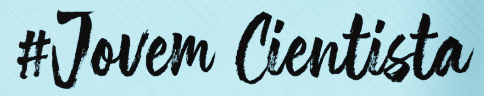 #Uma breve história da química – Da alquimia à química moderna;#Guia do jovem cientista.